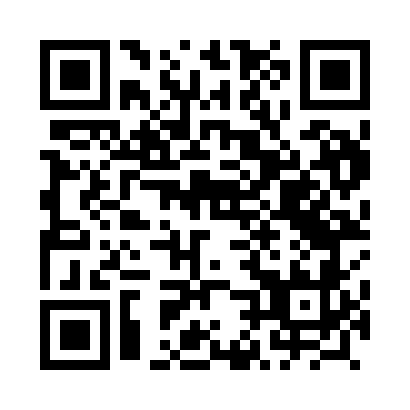 Prayer times for Pilawa, PolandMon 1 Apr 2024 - Tue 30 Apr 2024High Latitude Method: Angle Based RulePrayer Calculation Method: Muslim World LeagueAsar Calculation Method: HanafiPrayer times provided by https://www.salahtimes.comDateDayFajrSunriseDhuhrAsrMaghribIsha1Mon4:316:2812:575:247:269:162Tue4:286:2612:565:257:289:193Wed4:256:2412:565:267:309:214Thu4:236:2112:565:287:319:235Fri4:206:1912:565:297:339:256Sat4:176:1712:555:307:359:277Sun4:146:1512:555:317:369:298Mon4:116:1312:555:327:389:329Tue4:086:1012:555:337:409:3410Wed4:066:0812:545:357:419:3611Thu4:036:0612:545:367:439:3912Fri4:006:0412:545:377:449:4113Sat3:576:0212:535:387:469:4314Sun3:546:0012:535:397:489:4615Mon3:515:5812:535:407:499:4816Tue3:485:5512:535:417:519:5117Wed3:455:5312:535:427:539:5318Thu3:425:5112:525:437:549:5619Fri3:395:4912:525:447:569:5820Sat3:355:4712:525:457:5810:0121Sun3:325:4512:525:477:5910:0322Mon3:295:4312:515:488:0110:0623Tue3:265:4112:515:498:0210:0824Wed3:235:3912:515:508:0410:1125Thu3:205:3712:515:518:0610:1426Fri3:165:3512:515:528:0710:1727Sat3:135:3312:515:538:0910:1928Sun3:105:3112:505:548:1010:2229Mon3:075:2912:505:558:1210:2530Tue3:035:2812:505:568:1410:28